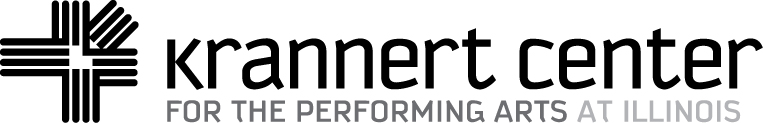 For Immediate Release: July 19, 2012For more information, logos, or photography, please contact:
Bridget Lee-Calfas, Advertising and Publicity Director
KrannertCenter.com
bklee@illinois.edu
217/333-6282KRANNERT CENTER HIGHLIGHTS MOVEMENT ON THE EDGE IN 2012-13Breathtaking feats of marvelous motion, skillfully executed acts of daring from around the globe, and gloriously choreographed exploitations of gravity—in the 2012-13 season, Krannert Center performers will defy convention, celebrate tradition, and take audiences right to the artistic edge. This cutting-edge theme kicks off with a personal glimpse into Philippe Petit’s fearlessly creative career and continues with the “action architects” of STREB, fresh off their pre-Olympics London surprises. Undertaking its inaugural coast-to-coast tour of the United States and Canada, the National Circus of the People’s Republic of China dazzles with its new program Cirque Chinois. The season-long celebration will culminate with the grace, wit, and charming adventures of Australia’s Circus Oz in three performances, including a special 60-minute show aimed at encouraging multigenerational arts attendance. Season books will be available on July 20.
Tickets go on sale on August 11 at 10am.
For more updates, continue to check in at KrannertCenter.com.Thrilling artistry all season long:Tu Oct 2 at 7:30pm | Breaking the Rules: An Evening with Philippe PetitWe Oct 3 at 7:30pm | CultureTalk: Philippe Petit and Elizabeth StrebFr Oct 5 at 7pm, Sa Oct 6 at 3pm | STREB: FORCESWe-Th Oct 24-25 at 7pm | National Circus of the People’s Republic of China: Cirque ChinoisFr-Sa Mar 8-9 at 7pm, Sa Mar 9 at 1pm (60-minute performance) | Circus Oz: From the Ground Up###